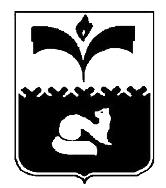 ДУМА ГОРОДА ПОКАЧИХАНТЫ-МАНСИЙСКОГО АВТОНОМНОГО ОКРУГА - ЮГРЫРЕШЕНИЕот 28.09.2023                                                                                            № 48На основании пункта 2 части 10 статьи 40, абзаца 1 части 11 статьи 40 Федерального закона от 06.10.2003 №131-ФЗ «Об общих принципах организации местного самоуправления в Российской Федерации», в соответствии с пунктом 2 статьи 23 Устава города Покачи, частями 1-4 статьи 17 Регламента Думы города Покачи, утвержденного решением Думы города Покачи от 25.03.2016 №26, рассмотрев заявление депутата Думы города Покачи седьмого созыва по одномандатному избирательному округу №2 А.Н. Буйко от 06.09.2023 года, Дума города ПокачиРЕШИЛА:	1. Принять отставку по собственному желанию депутата Думы города Покачи седьмого созыва по одномандатному избирательному округу №2 Буйко Андрея Николаевича.	2. Считать досрочно прекращенными полномочия депутата Думы города Покачи седьмого созыва по одномандатному избирательному округу №2 Буйко Андрея Николаевича, в связи с отставкой по собственному желанию, на основании личного заявления А.С. Буйко с 11.09.2023 года.	3. Настоящее решение вступает в силу со дня его подписания.  	4. Направить настоящее решение в Территориальную избирательную комиссию города Покачи.	5. Опубликовать настоящее решение в городской газете «Покачёвский вестник».	6. Контроль за выполнением решения возложить на председателя Думы города Покачи А.С. Руденко.Председатель Думы города Покачи									А.С. Руденко Принято Думой города Покачи      27.09.2023 годаО досрочном прекращении полномочий депутата Думы города Покачи седьмого созыва